Curriculum Vitae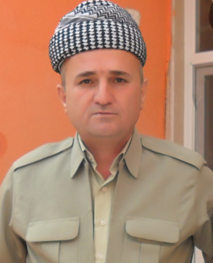 Mustafa Ismail Umer (B.Sc. M.Sc.Ph.D)    (AGRICULTURE, Soil Science)Personal Data                                                                                                                                    Surname:UmerForenames:Mustafa IsmailGender: MaleMarital Status: Married, 4children.Date and Place of Birth: 15/4/1972, Duhok, Sumail,  Kurdistan Region, Iraq Nationality:KurdishAcademic Status: Assistant ProfessorpLanguages: Kurdish (mother tongue), English, Russian and Arabic (spoken and written)Address for Correspondence: school of Plant production, Soil and Water Department, Faculty of Agriculture and forestry, The University of Dohuk, Kurdistan Region, Iraq.E-mail:artoshy72@yahoo.com, Mustafa.umer@uod.acMobile Phone: 00964 750 401 80 77Education and QualificationsSchooling1978-1983TelkheshVillage Primary School, Sumail, Dohuk1983-1985Mame Alan Intermediate School, Dohuk1985-1988KawaPreparing School,  DohukUniversity1989-1995 B.Sc. study in the Dept. of Soil Science, College of Agriculture& Forestry, The University of Mosul,  Iraq.2001-2004 M.Sc. study of Soil Microbiology and Biochemistry in the Dept. of Soil& Water Science, College of  Agriculture, The University of  Dohuk, Iraq.2009-2013 Ph.D from Russian Agrarian University, Moscow, Russia Employment1998-2001Demonstrator, Dept. of Soil & Water science, College of AgricultureThe University of Dohuk, Kurdistan, Iraq.1998-2001 Participating as (Monitor, supervisor) in crop protection from pest CPP British organization and Dept. Extension, FAO Dohuk office, Kurdistan, Iraq.2001-2004Mscstudent, Dept. Soil & Water Science, College of Agriculture, The University of Dohuk, Kurdistan, Iraq.2004-2009- Assistant lecturer, Dept. Soil & Water Science, College of Agriculture, The University of Dohuk, Kurdistan, Iraq.2009-2013 Ph.dstudent in Russian Agrarian University, Moscow, Russia 20013- up to date  lecturer  at Dept. Soil & Water Science, College of Agriculture, The University of Dohuk, Kurdistan, Iraq.Professional ExperienceTeaching undergraduate courses in Soil Science, Environmental soil science pollution,   Forest soil, Irrigation, General Microbiology, Soil microbiology, Environmental soil and water Pollution, Soil Morphology, Soil Fertility and Soil Mineralogy . Advance soil microbiology, advance soil ecology and advance soil pollution. Working in Soil Laboratories in Agriculture collage.Supervisory Extension projects of CPP &FAO ,Dohuk office.Supervision of undergraduate student’s graduation projects and seminars.Scientific reviver of many scientific journals and scientific promotion Memberships in the discussion committee of 5 master degree students .Supervision of 8 post graduate students,   Research and Publications1-M.Sc. Thesis entitled “Kinetics of sheep manure decomposition and enzymatic activity in calcareous soils 2004, Agr. College DuhokUn. 2- kinetics of sheep manure decomposition in calcareous soils. 2005,  Mustafa I. Artoshy and Saed I. Sulaivany.ACSAD-ICARDAMeetingAleppoUn.Agr.CollegeSyria.3- Effect of the temperature and soil moisture on the biodegradation of sheep manure in calcareous soils.1- Measurement of carbon dioxide evolution. 2010. Giath M. Kassim, Mustafa I. Artoshy and Said I. Al-Sulaivany. Mesopotamian Journal of Agriculture. Vol 38 No. 3  P 10-154- Microbiological Activity in the surface and the center of soil aggregates.2011.Mustafa I. Umer and Vankovna A. Andreevna in Russian language in Isvestya journal 6. P 78-835- Impacts of Fukoshima Nuclear Disaster in Agriculture, 2011, International scientific conference for young scientist and specialist. 6- Correlation between aggregate stability and microbiological activity in two Russian soil types. 2012, Mustafa I.Umer and Shayma M. Rajab// Eurasian journal of soil science N.1 P 45-50. 7-Ph.D Dissertation titled. Spatial differences of microbiological parameters and process of root nutrient absorption at aggregate level of soil. 2013,in russianlanguage, Russian Agrarian Un. Moscow. Russia. 8- Impact of trifluralin herbicide on nitrification and autotrophic nnitrifying bacteria in 9 international soil congress held in Turkey .Antalya October 2014.9. Fokin A.D., Torshin S.P., BebnevaYu.M., Gadzhiagaeva R.A., Zolotareva  Yu.I., Umer M.I. Input of 137Cs and 90Sr into plants from the surface of  soil aggregates and the intraped space//Eurasian Soil Science, 2014,v.47,  №12, p.1198-120710. Фокин А.Д., БебневаЮ М., Гаджигаева Р.А., Золотарева Ю.И., Умер М.И.  Деструкция почвенных агрегатов и ее влияние на поглощение радионуклидов  растениями //Известия ТСХА, 2014, №1
11. Фокин А.Д., БебневаЮ М., Гаджигаева Р.А., Золотарева Ю.И., Умер  М.И.Поступление в растения 137Cs и 90Sr с поверхности почвенных агрегатов  и из внутрипедного пространства //Почвоведение, 2014, №12, с.1416-142512- Seasonal dynamics of soil aggregate microbial respiration. 2016 Modern aspects of agricultural microbiology conference .Moscow- Russia.13- Effects of Chemical and Physical Properties of Pond Bottom Sediments on Fish Rearing in Iraqi Kurdistan Region. 2018Kufa Journal for Agriculture  Science Kufa .Iraq.. Vol  (10 )3 :99 – 7814- Geostatistical analysis of soil permeability coefficient in different soil textures.2018.Contemporary Agriculture journal .Zegrib. Serbia. Vol. 67, No. 2, Pp. 119 - 124,15-Assessment of ground water pollution by heavy metals and anions in Kwashe industrial area, Duhok City, Kurdistan Region. Iraq. 2018. 1st International Conference on Materials Engineering & Science (IConMEAS. IOP Conf. Series: Materials Science and Engineering.IOP Conf. Ser.: Mater. Sci. Eng. 45401200416-BIOREMEDIATION OF HEAVILY CONTAMINATED SOIL IN KWASHE INDUSTRIAL AREA USING BIO-COMPOSTING TECHNIQUE WITH SHEEP AND CHICKEN MANURE IN KURDISTAN REGION, IRAQ Journal of the university of Duhok JUD.Vol 22 No 1 (2019): agriculture and veterinary sciences.DOI:https://doi.org/10.26682/avuod.2019.22.1.30 17- Effect of CaCO3 Form on Soil Inherent Quality Properties of Calcareous Soils. Materials  Science Forum. ISSN: 1662-9752, Vol. 1002, pp 459-467.18-Seasonal variation of some chemical quality indicators of drinking water from selected villages around Zakho District, Kurdistan region, IraqAIP Conference Proceedings 2213(1):020290 March 202019- Kinetics of sheep manure decomposition in calcareous soils.ACSAD- ICARDA Meeting Aleppo Un. Agr.College Syria 2005 20-Environmental and Agricultural aspects of heavy metals spatial distribution in Badinan province, Kurdistan Region, Iraq.Materials Today: Proceedings 2021.Attended Conferences1- ACSAD- ICARDA Meeting, Aleppo Un. Agr.College Syria. March 2005.2- International scientific conference for young scientist and specialist. Russian Agrarian Un. Moscow,June 2011.3- 8th International soil congress (Land degradation and challenges in sustainable soilmanagement).Cesma, Izmir. Turkey. April 20124-9thInternational soil congress (The soul of soil and civilization).Manvgat, Antalya. Turkey. October 2014.5-1st International Conference on Materials Engineering & Science (IConMEAS . IOP Conf. Series: Materials Science and Engineering.Isanbul .Turkey20186-2nd International Conference on Materials Engineering & Science (IConMEAS . IOP Conf. Series: Materials Science and Engineering..Baghda.Iraq 2019.7-3rd International Conference on Materials Engineering & Science (IConMEAS . IOP Conf. Series: Materials Science and Engineering..Kuala Lumpur.Malaysia 2020.	8-4th International Conference on Materials Engineering & Science (IConMEAS . IOP Conf. Series: Materials Science and Engineering..Duhok. Kurdistan Region. Iraq 2021.Discussion committee membership for MSc thesesIn Kurdistan region - Iraq: 1- In committee of postgraduate student HogerSalimMohmmadentitled ;Interaction effect of Maize Genotype and phosphate fertilizer in the availability of some micronutrients in calcareous soils   at 13/2/2016; DuhokUniversity. 2- In committee of postgraduate student JasimSalihJasim entitled; phytoremediation of tow Calcareous soils contaminated with cadmiumby maize and sun flower.  21/05/2016;DuhokUniversity.3-In committee of postgraduate student SezanFadhilGhafourentitled; Isolation and characterization of Azotobacter and phosphate solubilizing bacteria from Bitween district Sulaimani-Kurdistan, and uses as biofertilizer on wheat plant.Soil and Water department-Salahaddin University-Erbil.October-2017.3-In committee of postgraduate student  Kurdistan IdrisDawad entitled;  Bioremediation of heavily contaminated soils by crude oils and their derivatives using bio composting  technique Soil and Water department-Duhok University-.Augest-2019.4-In committee of postgraduate student  kwestanJawher Mustafa entitled;  Combined application of N-fixing, P-Solubilizing, K-Solubilizing and PGPR to improve chickpea growth.   Soil and Water department-Salahddin University-.September-2021.5-In committee of postgraduate student  Nizar Ali Mohammed entitled;  phytoremediation by Zea mays and mustard of lead contaminated soil irrigated by waste water and ground water in Akre ,Iraqi Kurdistan Region. Duhok polytechnic University . Augest-2021.MembershipsMember of the Kurdistan University Teachers Union since  1998Member of the Kurdistan Agronomist Syndicate since  1998Member of Iraqi Calligraphist Union 1989Training and WorkshopsTraining course on crop protection from pest CPP British organization. Erbil march 1997Training course in English language in Art Collage, DohukUn. March- may 1998Training course in English language in Art Collage, DohukUn. AHEAD program  march 2005.  Training course on Teaching Method in DohukUn. March-may 2005Training course in TOEFL test in Art Collage, DohukUn. April – June 2007.Training course in TOEFL test in Art Collage, DohukUn. July – June 2007.Training course in Russian Language  , Moscow Avian Institute . October 2009 to June 2010.Training course on Statistical Method- Minitab software in DohukUn. March-May 2019Other Activities  Planting, Reading, environmental activist, jogging, swimming, and hand writing (calligraphist)